Опросный лист на проектирование кондиционирования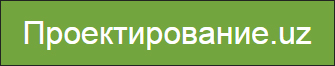 Контактное лицо:  Номер телефона: E-mail: Адрес объекта: Откуда узнали о нашей компании: Площадь объекта (м2): Требуемая производительность по холоду: Назначение объекта/ сфера деятельности? Материал стен: Толщина стен (внешних и межкомнатных): Изоляционный материал стен (если есть): Минимальная температура наружного воздуха зимой (°С): Средняя температура наружного воздуха зимой (°С): Количество тип и размер окон: На какую сторону света выходят окна? Количество и тип дверей: Есть ли вентиляция? Какая? Примерное количество людей, находящихся на данном объекте? Какой тип теплообменника Вам больше подходит?   Канальные фанкойлы              Кассетные фанкойлы                                     Напольные фанкойлы             Внутрипольные конвектор       Настенные фанкойлы              На усмотрение проектировщиковИсточник холода Чиллер с возд. охлажд.           Тепловой насос                                 VRV/VRF системы Чиллер вод. охлаждения        Канальный кондиционер               Прецизионные кондиционеры  Абсорбционный чиллер          Конденсаторный блок                    На усмотрение проектировщикаТип хладагента?  Не имеет значения                  R410A                                                    R407C  R22                                               R404A                                                    Другой                       Тип компрессора? Не имеет значения                    Винтовой                                             Центробежный Спиральный                               Поршневой        Режим работы? Круглый год                          Только в теплый период     Тип теплоносителя? Вода                          Этиленгликоль  %Пропиленгликоль  %     Дополнительная информация:Приложите пожалуйста план дома или здания.